§1005.  Intentional injury or interference with propertyWhoever intentionally destroys, impairs, injures, interferes or tampers with real or personal property with reasonable grounds to believe that that person's act will hinder, delay or interfere  with the preparation of the United States or of any of the states for defense or for war, or with the prosecution of war by the United States, or with preparations and plans for emergency management, or with the execution of those preparations and plans under chapter 13 commits a Class B crime.  [PL 2001, c. 614, §27 (AMD).]SECTION HISTORYPL 1983, c. 460, §3 (NEW). PL 1991, c. 797, §18 (AMD). PL 2001, c. 614, §27 (AMD). The State of Maine claims a copyright in its codified statutes. If you intend to republish this material, we require that you include the following disclaimer in your publication:All copyrights and other rights to statutory text are reserved by the State of Maine. The text included in this publication reflects changes made through the First Regular and First Special Session of the 131st Maine Legislature and is current through November 1. 2023
                    . The text is subject to change without notice. It is a version that has not been officially certified by the Secretary of State. Refer to the Maine Revised Statutes Annotated and supplements for certified text.
                The Office of the Revisor of Statutes also requests that you send us one copy of any statutory publication you may produce. Our goal is not to restrict publishing activity, but to keep track of who is publishing what, to identify any needless duplication and to preserve the State's copyright rights.PLEASE NOTE: The Revisor's Office cannot perform research for or provide legal advice or interpretation of Maine law to the public. If you need legal assistance, please contact a qualified attorney.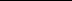 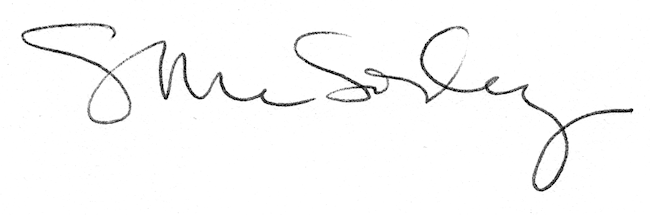 